San MarinoSan MarinoSan MarinoSan MarinoJuly 2024July 2024July 2024July 2024SundayMondayTuesdayWednesdayThursdayFridaySaturday12345678910111213141516171819202122232425262728293031Liberation from FascismNOTES: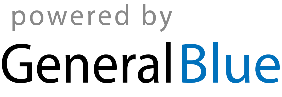 